Годовой план воспитательно-образовательной работы МБДОУ детского сада «Солнышко»на 2023– 2024учебный год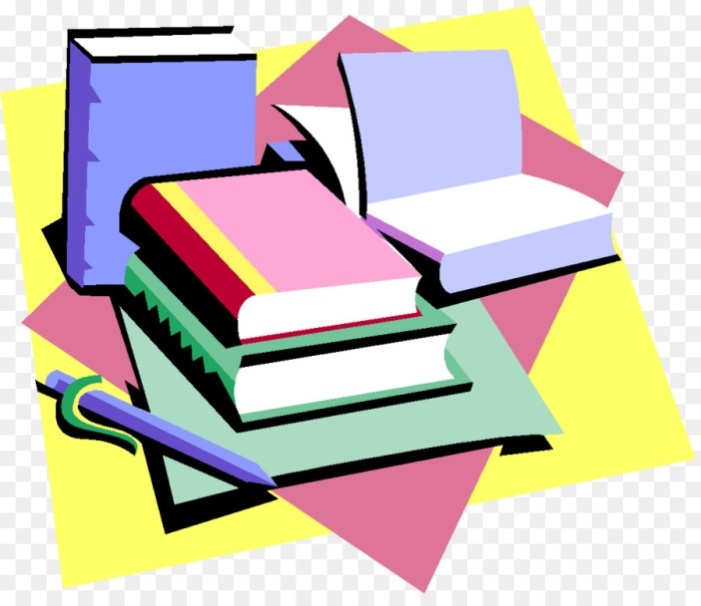 Комплектование группСпециалистыНаправления работы:1. Построение образовательной деятельности на основе современных образовательных технологий, обеспечивающих сотворчество взрослых и детей, ориентированного на интересы и возможности каждого ребёнка и учитывающего социальную ситуацию его развития;2.Совершенствование речевого развития детей;3.Взаимодействие с семьями воспитанников для обеспечения единства подходов к воспитанию, образованию и укреплению здоровья дошкольников.Цель: Создание благоприятных условий для полноценного проживания ребенком дошкольного детства, формирование основ базовой культуры личности, всестороннее развитие психических и физических качеств в соответствии с возрастными и индивидуальными особенностями, подготовка ребенка к жизни в современном обществе. Задачи на 2023 – 2024 учебный год1.Формирование предпосылок читательской грамотности, путем развития ценностно-смыслового восприятия и понимания произведений литературного искусства2.Развитие социально-коммуникативных навыков у дошкольников, через обогащение сюжетно-ролевых игр.3.  Систематизация работы педагогического коллектива по трудовому воспитанию с детьми дошкольного возраста.Повышение квалификацииАттестация педагоговУчастие в методической работеТемы индивидуального образовательногомаршрута педагогов на 2023-2024уч. годОрганизация педагогической работы и оснащение педагогического процесса в ДООИнформатизация образовательной деятельности ДОО (ИКТ в образовательном процессе)Организационно-педагогическая работаОрганизация методической работы по задачамПервая годовая задача:Формирование предпосылок читательской грамотности, путем развития ценностно-смыслового восприятия и понимания произведений литературного искусстваВторая годовая задача:Развитие социально-коммуникативных навыков у дошкольников, через обогащение сюжетно-ролевых игрТретья годовая задача:Систематизация работы педагогического коллектива по трудовому воспитанию с детьми дошкольного возраста.План праздников и развлеченийПлан взаимодействия с социальными партнёрамиУчастие в работе методических объединений (по плану руководителей)План работы с молодыми кадрамиОбщее родительское собраниеТемы родительских собраний   в группах на 2023-2024 уч. г.Расписание организационной образовательной деятельности Группа детей раннего возраста «Петушок»Чтение художественной литературы ежедневноГруппа детей дошкольного возраста 3-4 годаЧтение художественной литературы ежедневноГруппа детей дошкольного возраста 4-5 летЧтение художественной литературы ежедневноГруппа детей дошкольного возраста 5-6 летЧтение художественной литературы ежедневноГруппа детей дошкольного возраста 6-7 летЧтение художественной литературы ежедневноГруппа детей дошкольного возраста 4 – 7 летЧтение художественной литературы ежедневноhttps://disk.yandex.ru/i/_ltZV9CW-aiBFw https://disk.yandex.ru/i/_ltZV9CW-aiBFw Возрастная группаФИО воспитателейГруппа детей раннего возраста 2-3 лет «Петушок» Кудельникова Ольга АнатольевнаСидякина Ольга АлександровнаГруппа детей дошкольного возраста 3-4 лет «Колокольчик»Вихарева Татьяна БорисовнаСидякина Ольга АлександровнаГруппа детей дошкольного возраста 4-5 лет «Светлячок»Чистякова Ольга Валерьевна Рачеева Алена АнатольевнаГруппа детей дошкольного возраста 5-6 лет «Радуга»Степанян Алёна ВалерьевнаРачеева Алена АнатольевнаГруппа детей дошкольного возраста 6-7 лет «Ромашка»Марочкина Наталья Сергеевна Горюнова Татьяна АлексеевнаЛогопедическая группа детей дошкольного возраста 4-7 лет «Малинка» Соколова Анастасия ВасильевнаКомарова Ксения ДмитриевнаДолжность ФИО специалистаСтарший воспитательСоловьёва Татьяна АлександровнаУчитель-логопедЧеснова Любовь Юрьевна.Бузина Светлана АнатольевнаИнструктор по физическому воспитаниюЗайцева Ольга Павловна.Музыкальный руководительКапралова  Ирина ИвановнаЦыбанова Анастасия СергеевнаВид деятельностиСрокиОтветственныйДистанционные курсы по ФОПВ течение годаСтарший воспитатель, воспитатели, специалистыСоставление заявки на прохождение курсовой подготовки педагогических работников на 2024 годОктябрь ЗаведующийСт. воспитательВыбор тем по самообразованию СентябрьВсе педагогиБеседы с педагогами по темам самообразованияВ течение годаВсе педагогиСамообразование педагогов по изучению новых нормативных документовВ течение годаВсе педагогиСоздание личного блога в Интернет.   Повысить профессиональную ИКТ-компетентность, распространять опыт работы, установить эффективную взаимосвязь с родителями воспитанниковВ течение годаВсе педагогиФамилия имя отчество педагогаКвалификационная категорияДата окончания аттестацииГорюнова Татьяна Алексеевнапервая10.23Бузина Светлана Анатольевнапервая10.23Кудельникова Ольга Анатольевнавысшая26.04.24Вихарева Татьяна Борисовнавысшая26.04.24Посещение и участие в работе районных методических объединений:- воспитателей дошкольных групп по различным направлениям образовательной деятельности:- познавательное развитие;-художественно-эстетическое развитие;- физическое развитие;-старших воспитателей;- воспитателей разновозрастных групп.По плану МУ ЦОФОУ в течение годаСтарший воспитатель,воспитатели групп,специалисты.Подготовка стендовых консультаций и информации «В помощь воспитателю» с материалом по реализации годовых задач»В течение годаСтарший воспитательОбзор статей на педчасах по актуальным вопросам воспитанияЕжемесячно   в течение годаСтарший воспитательОбзор статей на педчасах по профилактике речевых нарушений.Ежемесячно   в течение годаУчитель-логопедЗнакомство с нормативно-правовыми документами и новой методической литературойВ течение годаЗаведующийСт. воспитательУчастие в педагогических конкурсах муниципального, регионального, всероссийского значенияВ течение годаВсе педагоги№ п/пФИО педагогаТема 1.Соловьёва Т.А.«Наставничество, как образовательная технология работы с молодыми педагогами»2.Кудельникова О.А. «Сенсорное развитие детей раннего возраста в различных видах деятельности»3.Чистякова О.В.«Развитие мелкой моторики рук у детей среднего возраста посредством игр и упражнений»4.Вихарева Т.Б. «Развитие речи детей 3-4 лет посредством дидактических игр»5.Комарова К.Д.«Игры и упражнения для дошкольников на развитие межполушарных связей»6.Соколова А.В.«Экологическая тропа в детском саду»7.Марочкина Н.С.««Формирование основ безопасности жизнедеятельности дошкольников через познавательную активность»8.Бузина С.А.«Игры и игровые приёмы при обучении грамоте детей с ОНР»9.Зайцева О.П.«Подвижные игры народов России, как средство духовного формирования дошкольников»10.Чеснова Л.Ю.«Дидактическая игра, как средство оптимизации процесса автоматизации  звука»11.Степанян А.В.«Духовно-нравственное воспитание дошкольников на основе культуры народов России»12.Горюнова Т.А. «Моя Родина: большая и малая»№ п/пЗадачи и виды мероприятийСрокОтветственный1Составить и утвердить расписание организованной образовательной деятельности, режима дня по возрастным группамСентябрь Старший воспитатель2 Провести подбор и маркировку мебели согласно ростовым показателямАвгуст – сентябрьМедсестра, воспитатели групп3Оформить информационный стенд по основным направлениям работы на новый учебный годСентябрь  Старший воспитатель4Подготовить и оформить документацию в группах согласно новым образовательным стандартам (календарное и перспективное планирование) Сентябрь Ст. воспитательВоспитатели групп5Составить и утвердить «Программу воспитания ДОУ»Календарный план воспитательной работы ДОУСентябрьСтарший воспитатель, рабочая группа педагогов, члены родительского комитета6Пополнить методический кабинет новинками методической литературы по программе воспитания и обучения детей в детском саду В течение годаСтарший воспитатель7Провести подписку на периодическую печатьНоябрь, майЗаведующийСт. воспитатель8Организация предметно-пространственной среды в группе, направленной на поддержку инициативы детей во всех видах детской деятельностиВ течение годаСт. воспитательВоспитателиСпециалисты 10Оформлять стенд художественного творчества в коридоре детского сада к выставкам, конкурсамВ течение годаСт. воспитательСпециалисты11Составить план работы с детьми на летний оздоровительный периодМай-июньСтарший воспитатель1Организация работы с сайтом учреждения, страничкой в соц. сети по регулярному обновлению информации при взаимодействии со специалистами ДОУВ течение годаУчитель-логопедСт. воспитатель2Использование информационных средств воспитательно-образовательной деятельности ДОУ (проведение различных мероприятий, праздников, игр, консультаций, семинаров, круглых столов и т.д.)В течение годаСт. воспитательСпециалистыВоспитатели 3Расширение базы презентаций для проведения учебно-воспитательной работы в ДОУВ течение годаСт. воспитательСпециалистыВоспитатели4Организация вебинаров для педагогов и родителей по запросам ИРО г. ЯрославльВ течение годаСт. воспитательСпециалистыВоспитатели5Применять эффективные технологии  сотрудничества с родителями (современные инструменты дистанционного образования) В течение годаСт. воспитательСпециалистыВоспитатели1Педагогические советыВремя проведенияОтветственный1.Установочный педсовет «Педагогический старт»СентябрьСтарший  воспитатель2. Педсовет: Формирование предпосылок читательской грамотности дошкольников»НоябрьСтарший  воспитатель3. Педсовет: «Сюжетно-ролевая игра , как условие успешной социализации дошкольников»февральСтарший воспитатель4. Педсовет: «Совершенствование форм работы по трудовому воспитанию детей»апрельСтарший  воспитатель5. Итоговый педсоветМайСтарший  воспитатель2.ППК по итогам мониторингаСентябрьМайУчитель-логопед3.Адресная помощь:Составление планов работы воспитателей и специалистов по самообразованиюСентябрь-октябрьСпециалистыВоспитатели 4.Индивидуальное консультирование педагогов по разработке проектов по самообразованиюВ течение годаСт. воспитатель5.Наставничество: индивидуальное консультирование (по плану)молодых специалистовВ течение годаСт. воспитатель, Кудельникова О.А.6Индивидуальная работа с педагогическими работниками, у которых срок аттестации истекает в 2023 -2024 году.В течение годаСт. воспитатель7.Семинар-практикумы по ознакомлению с ФОП и ООП педагогических работниковВ течение годаСтарший воспитательМероприятиеСрокиСрокиОтветственный                                                    Работа с педагогами                                                    Работа с педагогами                                                    Работа с педагогами                                                    Работа с педагогамиКонсультация «Читательская грамотность – что это?»Консультация «Читательская грамотность – что это?»октябрьКудельникова О.А.Консультация: «Расскажи стихи руками»Консультация: «Расскажи стихи руками»октябрьМарочкина Н.С.Мастер-класс «Камушки Марблс как нетрадиционный приём обучения детей»Мастер-класс «Камушки Марблс как нетрадиционный приём обучения детей»октябрьЧистякова О.В.ППКППКоктябрьУчитель-логопедКонсультация «Закрепление поставленных звуков в повседневной деятельности педагогов»Консультация «Закрепление поставленных звуков в повседневной деятельности педагогов»ОктябрьБузина С.А.Мастер-класс «Развитие предпосылок ценностно-смыслового восприятия и понимания  художественных произведений на основе технологии продуктивного чтения (слушания) О.В. Чиндиловой»Мастер-класс «Развитие предпосылок ценностно-смыслового восприятия и понимания  художественных произведений на основе технологии продуктивного чтения (слушания) О.В. Чиндиловой»ноябрьГорюнова Т.АЛитературная  гостиная  «Осень»Литературная  гостиная  «Осень»ноябрьКапралова И.И.Взаимопосещение  «Чтение художественной литературы»Взаимопосещение  «Чтение художественной литературы»Октябрь - ноябрьвоспитателиСмотр-конкурс  центров «Мир книги»Смотр-конкурс  центров «Мир книги»ноябрьвоспитатели.Работа с детьмиРабота с детьмиРабота с детьмиРабота с детьмиПраздник «День знаний» сентябрь сентябрьПедагоги , специалистыПраздник, посвященный  Дню дошкольного работникасентябрьсентябрьмузыкальный руководительОсенний праздник  группы «Светлячок», «Колокольчик»октябрьоктябрьмузыкальный руководитель«Праздник осени» группа «Радуга»,  «Ромашка», «Малинка»октябрьоктябрьмузыкальный руководительЛитературная гостиная по произведениям К.И. ЧуковскогоапрельапрельМарочкина Н.С.Посещение библиотеки1 раз в квартал1 раз в кварталМарочкина Н.С.Горюнова Т.А.Литературная гостиная по произведениям Н.Носова23.1123.11Горюнова Т.А.                                              Работа с родителями                                              Работа с родителями                                              Работа с родителями                                              Работа с родителямиВыставка «Волшебная книга своими руками»ноябрьноябрьвоспитателиВсемирный день пожилого человека развлечение «Неразлучные друзья - бабуля, дедушка и я»октябрьоктябрьинструктор по физической культуре«День матери»- праздники, интерактивные программы.ноябрьноябрьвоспитатели, специалистыВыставка «Советы на лето «Говорим правильно»» (выставка, посвященная советам учителя – логопеда тому, как поддержать речевую активность детей на отдыхе )маймайЧеснова Л.Ю.СодержаниеСрокиОтветственный                                                    Работа с педагогами                                                    Работа с педагогами                                                    Работа с педагогамиКонсультация «Игры детей 21 века»Презентация с/р игры нового поколениядекабрьСтепанян А.В.Тематическая проверка «Социализация дошкольников  в условиях  сюжетно-ролевой игры»февральСтарший воспитатель Семинар «Сюжетно-ролевые игры как основа развития социально-коммуникативных навыков у детей дошкольного возраста»  январьКомарова К.Д. Отчет об изготовлении в группах  современных игр Январь- февральВоспитатели гр «Ромашка», «Радуга», «Малинка», «Светлячок»Работа с детьмиРабота с детьмиРабота с детьмиЗимние забавыдекабрьинструктор по физической культуреЭкскурсии в аптеку, магазин, почтаВ течении годаВоспитатели гр. «Ромашка», «Малинка»Новогодние развлекательные программыдекабрьмузыкальный руководитель, воспитатели группОткрытый просмотр.  Квест «В гости к профессиям»февральСоколова А.В.Работа с родителямиРабота с родителямиРабота с родителямиЛучшее новогоднее оформление групп декабрьвоспитателиКонкурс «Подушка - подружка»февральВоспитатели гр. «Петушок»Изготовление скатертей (дом,военная машина, палатка )февральВоспитатели гр. «Колокольчик»Выставка коллективных работ «Наша армия сильна»февральвоспитателиСпортивные праздники ко Дню защитника Отечествафевральинструктор по физической культуреАкции «Трудно птицам зимовать, надо птицам помогать», «Добрые дела к Новому году»декабрьвоспитателиУчастие в федеральном конкурсе «Футбольная ёлка», «Футбольное блюдо», конкурс рисунков про футболДекабрь-апрельинструктор по физической культуре, воспитателиСодержаниеСрокиОтветственный                                                    Работа с педагогами                                                    Работа с педагогами                                                    Работа с педагогамиКонсультация: «Трудовое воспитание «за» или «против». Формы работы с родителями». мартВихарева Т.Б.Семинар «Современные подходы к трудовому воспитанию дошкольника в свете реализации программы Воспитания»мартСтепанян А.В.Фронтальная проверка «Трудовая деятельность в центрах природы» (все возрастные группы)Март-апрельСтарший воспитательППКмайУчитель-логопедРабота с детьмиРабота с детьмиРабота с детьмиИнтерактивные программы к празднику  8 мартамартмузыкальный руководительПроводы русской зимы «Масленица»мартинструктор по физической культуреОткрытый просмотр. ООД ручной труд  мартМарочкина Н.С.Отрытый просмотр. ООД ручной труд с детьми  ОВЗапрельКомарова  К.Д.Участие в сдаче норм ГТОапрель-майинструктор по физической культуреРабота с родителямиРабота с родителямиРабота с родителямиАкция «Цветочный десант», «Чистая площадка в детском саду»майвоспитателиУчастие родителей в оформлении участков  к летнему сезонумай-июньвоспитателиАнкетирование родителей «Удовлетворённость родителей качеством образовательных услуг, предоставляемых  в ДОУ»майстарший воспитательНазвание мероприятия, группаСрок проведенияОтветственный1 сентября, день Знаний (для детей всего детского сада)СентябрьМуз.руководитель, инструктор по физической культуре, воспитателиПраздник, посвященный  Дню дошкольного работникаСентябрьМуз.руководитель, инструктор по физической культуре, воспитателиИнтерактивная программа «День защиты животных»4 октябряВоспитатели«Весёлые осенние старты»ОктябрьИнструктор по физической культуреОсенние праздники (интерактивные программы) Все группыОктябрьМуз. руководитель«Неразлучные друзья - бабюля, дедушка и я»Октябрьинструктор по физической культуре «День отца»ОктябрьВоспитатели«День матери»- праздники, интерактивные программы.НоябрьВоспитателиИнтерактивная программа  «День Героев Отечества»9 декабряВоспитатели гр. «Ромашка», «Малинка», «Радуга»Новогодние развлекательные программыДекабрьМуз. руководитель«Зимние забавы»ЯнварьИнструктор по физической культуреСпортивные праздники к Дню защитника ОтечестваФевральИнструктор по физической культуре, воспитателиИнтерактивные программы к празднику  8 мартаМартМуз. руководительМасленицаАпрельИнструктор по физической культуреДень здоровьяАпрельИнструктор по физической культуреДень космонавтики                               Гагаринский урок «Космос-это мы» АпрельВоспитатели гр. «Ромашка», «Малинка», «Радуга»«День Победы» МайСт. воспитатель, воспитателиСоциальный партнёрМероприятиеСрокиОтветственныйГИБДДВсероссийская пропагандистская акция «ПДД на асфальте»«Внимание - зимняя дорога!»План ГИБДДОктябрьВ течение годаСтарший воспитательДаниловская художественная галереяПо плану, предоставленному учреждением.В течение годаСтарший воспитательРайонный Дом культура. По плану, предоставленному учреждениемВ течение годаМузыкальный руководительДЮСШ №2Участие детей подготовительных групп  в сдаче норм ГТОМайИнструктор по физической культуреОтдел культуры и молодёжной политикиЛыжные гонки памяти МС СССР Г.А.КазачковойЯнварьИнструктор по физической культуреМЦ «Бригантина»По плану, предоставленному учреждением.В течение годаСтарший воспитатель.1. МО старших воспитателейСоловьёва Т.А.2.МО специалистов (музыкальных руководителей, инструкторов по физической культуре,Зайцева О.П.Цыбанова А.С.Капралова И.И.3. МО воспитателей по художественно- эстетической направленностиКудельникова О.А.Вихарева Т.Б. Степанян А.В.4.МО воспитателей разновозрастных группСоколова А. В.Бузина С.А.Комарова К.ДМарочкина Н.С.МероприятиеСрокиОтветственныйКонсультация с молодыми педагогами «Частые ошибки при планировании»СентябрьСтарший воспитатель, воспитатели-наставникиПроведение  родительского собранияоктябрьСтарший воспитатель, педагоги - наставникиПросмотр ООД  у молодых педагоговНоябрьСтарший воспитательПроведение открытых режимных моментов Январь-февральСтарший воспитатель,.Консультация «Правила поведения и общения воспитателя в ДОУ»ЯнварьСтарший воспитатель, Проведение с детьми совместной деятельностиАпрельСтарший воспитатель, Подведение итогов совместной работы, мониторинг деятельности молодых специалистовМайСтарший воспитатель, МесяцТема собранияОтветственныеОктябрьВнедрение в практику детского сада Федеральной образовательной программы детского сада Заведующий, старший воспитаель.МайИтоги работы детского сада в 2023-2024 учебном году, организация работы в летний оздоровительный периодЗаведующий, старший воспитаельГруппаТемы «Петушок»«Давайте познакомимся» (август)«Воспитание самостоятельности у детей раннего возраста» (январь)«Наши успехи»(май)«Колокольчик»«Воспитание самостоятельности у детей дошкольного возраста»(октябрь)«Игра и игрушки в жизни детей младшего возраста» «Чему мы научились за год. Наши успехи и достижения» (май)«Светлячок» «Вот и стали мы на год взрослее» (сентябрь) «Сотрудничество детского сада и родителей в интересах  ребенка»(февраль) «КВН – клуб веселых и находчивых»(апрель)«Радуга» «Что я знаю о своем ребенке»(сентябрь) «Интеллектуальное развитие дошкольника 5-6 лет посредством развивающих игр»(декабрь)Квест «Дорогой знаний» (май)«Малинка»« Специфика обучения и воспитания детей в логопедической группе» (октябрь) «Взаимосвязь работы семьи и логопеда. Играя развиваем и обучаем» (январь) «Наши достижения» (май) «Ромашка»«На пороге школы» (октябрь)«Растим патриотов» (январь) «До свидания, детский сад» (апрель)День неделиООДВремяПонедельник1.Физкультура2.ФЦКМ9.00 – 9.109.30 - 9.40Вторник1. Музыка2. Развитие речи9.00 - 9.109.20 – 9.30Среда1.Физкультура2.Рисование9.00 - 9.109.20 – 9.30Четверг1.ЛепкаМузыка 9.00 - 9.1015.35 – 15-45Пятница1.Развитие речи9.00 - 9.10День неделиООДВремяПонедельникФЦКМ Рисование9.00 – 9.159.25 – 9.40ВторникФЭМПМузыка8.55 – 9.109.20 – 9.35СредаРазвитие речи Физкультура8.55 -  9.109.20 – 9.35ЧетвергАппликация/лепкаМузыка9.00 – 9.1515. 15 – 15.30ПятницаФизкультура9.00 – 9.15День неделиООД                                  ВремяООД                                  ВремяПонедельникФЦКМ ФизкультураКонструирование/Поисково-исследовательская деятельность8.50 – 9.109.20 -9.4015.20 – 15.40ВторникФЭМПМузыка9.00 -9.209.45 – 10.05СредаРисование Физкультура9.00 – 9.209.45 – 10.05ЧетвергРазвитие речи БассейнМузыка9.00 – 9.2011.0015.35 – 15.55ПятницаАппликация/лепкаФизкультура(на воздухе)9.00 -9.20День неделиООД                            ВремяООД                            ВремяПонедельникФЦКМ Музыка9.00 -9.259.45 – 10.10ВторникРазвитие речиРисование9.00 – 9.259.35 – 10.00СредаФЭМПКонструирование/Поисково-исследовательская деятельность Физкультура9.00 – 9.259.35 – 10.0010.15 – 10.40ЧетвергРазвитие речи Музыка Рисование9.00 – 9.259.45 – 10.1015.15 – 15.40ПятницаФизкультура Аппликация/лепка9.20 – 9.459.55 – 10 - 20День неделиООДВремяПонедельникФЦКМРисованиеМузыкаБассейн8.55 – 9.259.35 – 10.0510-15 – 10.4511.00 – 11.30ВторникФЭМПЛепкаФизкультура8.55 -9.259.35 -10.0510.15- 10.45СредаРазвитие речиАппликацияБассейн8.55 – 9.259.35 – 10.0510.15 – 10.45ЧетвергФЭМПРисованиеМузыка8.55 – 9.259.35 – 10.0510.15 – 10.45ПятницаРазвитие речиПоисково-исследовательская деятельность/ конструированиеФизкультурное8.55 – 9.259.35 – 10.0510.15 – 10.45День неделиООДВремяПонедельник1. Д. ФЦКМ (2,3)В.ФЦКМ (1)2. В. ЛепкаМузыка9.00 -9.259.00 – 9.309.40 -10.1011.20 – 11.50Вторник1.Д. ФЭМП (2,3)    В. ФЭМП (1)2.В. Рисование3.Л.Развитие речи(1)4. Физкультура9.00 – 9.259.00 – 9.309.40 – 10.1010.20 – 10.5015.15 – 15.45Среда1.Л. Развитие связной речи (1)    В. Поисково-исследовательская деятельность/ конструирование(2,3)2. Л. Развитие связной речи (2,3)    В. Поисково-исследовательская деятельность/ конструирование(1)3.Бассейн9.00 – 9.309.00 – 9.259.40 – 10.059.40 – 10.1011.00 – 11.30Четверг1.Музыка2. Л.Развитие речи (3)     В. Рисование (1,2)3.Л. Развитие речи (2)    В.Рисование (1,3)9.00 – 9.309.40 – 10.009.40 -10.1010.10 -10.3510.10 – 10.30Пятница1.В.ФЭМП (1)2. Физкультура
3.Развитие речи (1)9.00 -9.309.45 - 10.1510.25 – 10.55